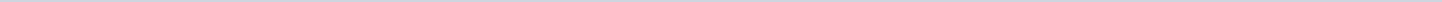 Geen documenten gevonden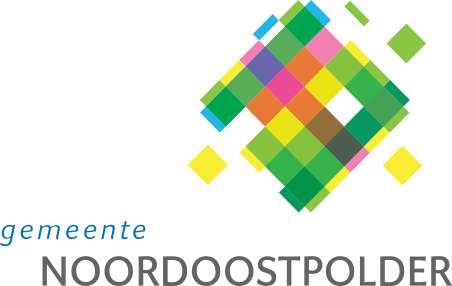 Gemeente NoordoostpolderAangemaakt op:Gemeente Noordoostpolder29-03-2024 11:44Politieke vragen0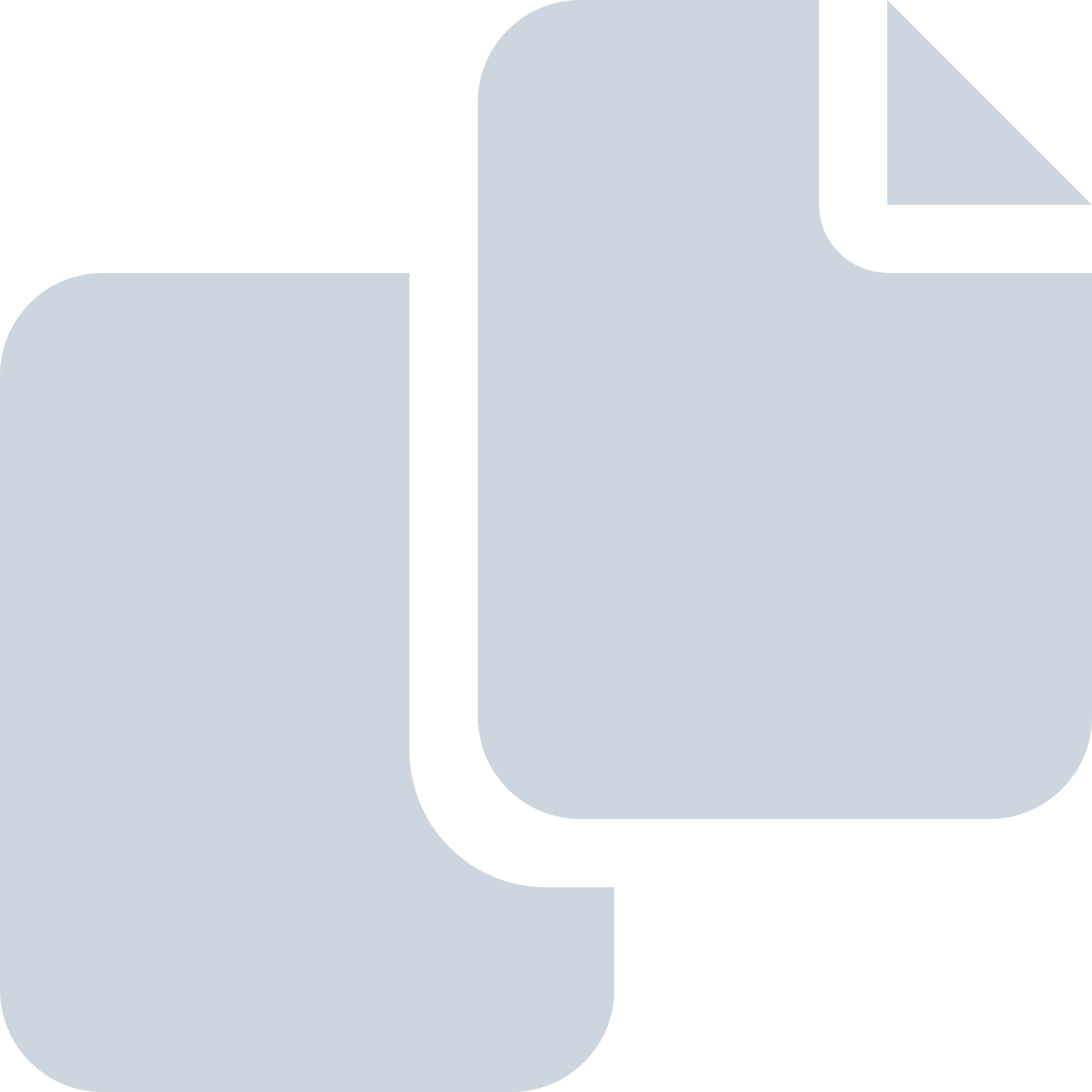 Periode: juli 2020